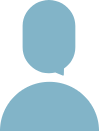 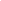 Toelichting bij de conceptbriefDeze conceptbrief is bedoeld om schuldeisers die in uw schuldendossier voorkomen te informeren over het Schuldenknooppunt en het belang voor hen om aan te sluiten te benadrukken. Deze voorbeeldbrief kan naar eigen inzicht worden aangepast. Verstuur de definitieve brief of als PDF via e-mail. In het pakket zit een voorzet voor een begeleidende e-mail.ConceptbriefVan: [naam gemeente of schuldhulpverlenende organisatie / adres / naam contactpersoon]Aan: [organisatie- of bedrijfsnaam schuldeiser / adres / t.a.v. naam contactpersoon][Plaatsnaam], [dag maand jaar]Betreft: sneller schuldregelen na aansluiting bij het SchuldenknooppuntGeachte [naam contactpersoon schuldeiser],Graag brengen wij het Schuldenknooppunt onder uw aandacht: één centrale plek voor veilige digitale communicatie tussen schuldhulpverleners en schuldeisers. De gegevensuitwisseling is gebaseerd op gestandaardiseerde berichten die via één kanaal bij u binnenkomen. Snel, betrouwbaar en uniform. Al meer dan 200 gemeenten zijn aangesloten of bezig hun aansluiting te realiseren.Een snelle schuldregeling is in het belang van zowel schuldhulpverleners, schuldeisers als mensen met financiële problemen. Wij vragen u om aan te sluiten bij het Schuldenknooppunt[naam organisatie] is aangesloten op het Schuldenknooppunt en nodigt u uit om dat ook te doen, zodat we samen bijdragen aan sneller schuldenrust voor onze gezamenlijke klanten. Via het webportaal kan elke organisatie snel gebruik maken van het Schuldenknooppunt. Kijk voor een demo van het webportaal op de website van het Schuldenknooppunt. Schuldregelen duurt nu te langEen schuldregeling tot stand brengen duurt vaak twee tot drie keer langer dan nodig. Dit komt doordat schuldhulpverleners en schuldeisers op verschillende manieren met elkaar communiceren. Er is behoefte aan versnelling en optimalisering van het proces van schuldregelen. Het Schuldenknooppunt is hiervoor de oplossing.Sneller schuldregelen bij deelname aan het SchuldenknooppuntVia het Schuldenknooppunt wisselen schuldhulpverleners en schuldeisers gestandaardiseerde berichten uit. Dit maakt een eind aan verschillende werkwijzen en veel handmatige handelingen en ontvangt u alle berichten van schuldhulpverleners op één plek en op één manier. In principe is schuldregelen binnen drie weken mogelijk wanneer alle schuldhulpverleners en schuldeisers aansluiten bij het Schuldenknooppunt.Aansluiten is eenvoudig via het webportaal, maar een koppeling vanuit uw eigen bedrijfssoftware is ook mogelijk. Collectief Schuldregelen kan ook via het Schuldenknooppunt verlopen, daarmee geeft u uw akkoord al mee bij het Saldoverzoek. Het systeem is veilig en 100% AVG-proof. Dit wordt onderbouwd door security assessments en DPIA’s.Neem deel aan een informatiebijeenkomst of sluit direct aanElke maand organiseert stichting Schuldenknooppunt vrijblijvend informatiebijeenkomsten voor schuldeisers. Bezoek de agenda op de website van het Schuldenknooppunt voor de laatste data en om u aan te melden. Direct aansluiten kan ook via: www.schuldenknooppunt.nl/aansluitenOPTIE: Tegemoetkoming in de aansluitkostenAls tegemoetkoming in de kosten vergoedt [naam organisatie] de eenmalige aansluitkosten voor het Schuldenknooppunt. [Beschrijven voor wie en hoe dit wordt geregeld.][Deze suggestie om de aansluitkosten te vergoeden werd aangedragen door een meedenkende gemeente. Het is een manier om ook kleine schuldeisers met slechts enkele dossiers op jaarbasis te laten aansluiten.  Dit soort kleine partijen betaalt eenmalige aansluitkosten van € 50.]Meer informatie over het SchuldenknooppuntBij deze brief vindt u een informatieblad, waarin het Schuldenknooppunt overzichtelijk wordt gepresenteerd. Nog meer informatie over het Schuldenknooppunt via www.schuldenknooppunt.nl. Wij raden u aan om u ook aan te melden voor de nieuwsbrief.Heeft u vragen over deze brief? Neem dan contact op met [contactpersoon en contactgegevens].  Wij danken u hartelijk voor uw medewerking.[Ondertekenen][DATUM]Conceptbrief van een gemeente of schuldhulpverlenende organisatieaan een schuldeiserMarianne OostrikMei 2022